<<Կրթություն  առանց  սահմանի>>  ՀԿԱՎԱՐՏԱԿԱՆ  ՀԵՏԱԶՈՏԱԿԱՆ  ԱՇԽԱՏԱՆՔԹեմա` Գրական  ունկնդրման  դասերը տարրական դասարաններում      Ուսուցիչ`  Արմինե  Եփրեմյան      Ղեկավար`  Վերոնիկա  ԲաբաջանյանԵՐԵՎԱՆ- 20ԲՈՎԱՆԴԱԿՈՒԹՅՈՒՆՆԵՐԱԾՈՒԹՅՈՒՆԳԼՈՒԽ ԱՌԱՋԻՆ Ինքնուրույն ընթերցանությունը որպես առաջին դասարանցու կարդալու կարողության դժվարությունների հաղթահարման միջոց1.2.Ինքնուրույն ընթերցանության նպատակներն ու խնդիրները1.3.Ինքնուրույն ընթերցանությունը որպես կարդալու կարողության  զարգացման գործոն, տեղն ու դերը մայրենի առարկայականծրագրում եվ<<Ինքնուրույն ընթերցանություն>> ձեռնարկներումԵԶՐԱԿԱՑՈՒԹՅՈՒՆՕԳՏԱԳՈՐԾՎԱԾ ԳՐԱԿԱՆՈՒԹՅԱՆ ՑԱՆԿՆԵՐԱԾՈՒԹՅՈՒՆՀայաստանի Հանրապետության հանրակրթական դպրոցի առաջին դասարանի վերջում հիմնականում ձևավորված է լինում աշակերտների կարդալու տարրական կարողությունը:Մինչև մարտ ամիսն ավարտվում է գրաճանաչությունը, իսկ հետագա երկու ամսում լուծվում են հետայբբենական շրջանի մի շարք խնդիրներ: Ընթացքում լուծվող ծրագրային խնդիրները դժվարությունների առջև են կանգնեցնում ինչպես 6 տարեկաններին,այնպես էլ ուսուցիչներին:Մեր հետազոտության արդիականությունը պայմանավորված է առաջին դասարանցիների կարդալու տարրական կարողության ձևավորման գործընթացում ունեցած դժվարությունը և դրանց հաղթահարմանը միտված աշխատանքները` գրական ունկնդրում առարկայի արդյունավետության բարձրացման անհրաժեշտությամբ:Ուսումնասիրության նպատակը. մշակել, փորձարկել և ներկայացնել կարդալու տարրական կարողության ձևավորման գործընթացը, <<Գրական ունկնդրում և խոսք>> առարկայի դժվարությունների հաղթահարմանը միտված մեթոդական ցուցումներ:Ուսումնասիրության խնդիրները.Ուսումնասիրել և վերլուծել հիմնախնդրին առնչվող մասնագիտական գրականություն:Դիտարկել հիմնախնդրի դրվածքն առաջին դասարանում:Բացահայտել կարդալու տարրական կարողության ձևավորման գործընթացում սովորողների դժվարություններն ու դրանց պատճառները:Մշակել սովորողների կարդալու տարրական կարողության ձևավորման դժվարությունների հաղթահարմանը միտված մեթոդական ցուցումներ:Ուսումնասիրության նորույթը.Դիտարկել ենք <<Գրական ունկնդրում և խոսք>> առարկայի շրջանում սովորողների կարդալու տարրական կարոդության ձևավորման գործընթացի առանցքային դժվարությունները, մշակել դրանց հաղթահարմանը միտված ցուցումներ:Ոաումնասիրության ընթացքում կիրառել ենք հետևյալ հետազոտական մեթոդները.Ուսումնասիրվող թեմայի վերաբերյալ մասնագիտական գրականության, պետական կրթական փաստաթղթերի և դասագրքերի ոաումնասիրություն և վերլուծություն:Դասալսումներ և արդյունքների վերլուծություն:Փորձարարական դասերի մշակում վարում, արդյունքների վերլուծություն:Հարցախույզ ուսուցիչների շրջանում,արդյունքների վիճակագրական վերլուծություն:ԳԼՈՒԽ ԱՌԱՋԻՆԻնքնուրույն ընթերցանությունը որպես առաջին դասարանցու կարդալու կարողության դժվարությունների հաղթահարման միջոցՏարրական դասարաններում ինքնուրույն ընթերցանության նպատակըկարդալու կարողության ձևավորման գործընթացում դպրոցականներիբառապաշարի մաքրումն ու հարստացումն է, խոսքի հղկումն է ու զարգացումը,արտահայտվելիք մտքին համարժեք բառեր ընտրելու, դրանք ուղղախոսությանկանոններին համապատասխան արտաբերելու և կապակցված խոսք (բանավոր և գրավոր) կառուցելու կարողության մշակումը[2, էջ 47]:Բնականաբար, այս խնդիրների արդյունավետ լուծումն անհնար է առանց ինքնուրույն ընթերցանության կարողության առկայության,ձեռք բերածը խոսքում օգտագործելու համար կարևոր ունակությունների:Առաջին դասարանցու կողմից կարդալու կարողության յուրացումը նպաստում է նաև նրա ճանաչողական կարողությունների, տրամաբանական մտածողության և լեզվամտածողության զարգացմանը: Այս կարողության յուրացման գործընթացում երեխաներն իրականացնում են այնպիսի տրամաբանական գործողություններ, ինչպիսիք են վերլուծությունն ու համադրումը, դրանց հիման վրա գտնում են երևույթների միջև գոյություն ունեցող տարբերություններն ու ընդհանրությունները, կատարում են դատողություններ, փորձում են ընկալել բազմաթիվ վերացական երևույթներն և այլն[3, էջ 27]:Այս ամենը զարգացնում է սովորողների մտածողությունը, այդ թվում` վերացական մտածողությունը, որը ճանաչողության բարձրագույն աստիճանն է: Կարդալու կարողության ձևավորման գործընթացում ոաուցիչը պետք է որոշի ոչ միայն այն, թե ինչպիսի աշխատանք պիտի կատարեն ինքն ու աշակերտները, այլև այն մեթոդներն ու հնարները, որոնք արդյունավետ են: Ընդ որում` պետք է կարևորել ոչ միայն դիդակտիկ նյութերի ու լեզվական խաղերի կիրառումը, այլև այն, թե ինչ չափաբաժնով, երբ և ինչպես դրանք պետք է կիրառվեն:Ինքնուրույն ընթերցանությունը մայրենի լեզվի տարրական դասընթացի հիմնական բաժիններից մեկն է: Այդ բաժնի նյութիյուրացման միջոցով են ամփոփվում և իրականացվում սովորողների կարդալու տեխնիկայի զարգացման, գործնական ճանապարհով մայրենի լեզվի ուսուցման, աշխարհաճանաչողական տարրական գիտելիքների հաղորդման ծրագրային պահանջները: Հենց այդ նկատառումներով էլ ինքնուրույն ընթերցանությունը տարրական դասարաններում աշակերտների մտավոր զարգացման ու բարոյական դաստիարակության ամենակարևոր և անփոխարինելի միրջոցներից մեկն է[3, էջ 37]:Բնականաբար, այս խնդիրների արդյունավետ լուծումն անհնար է առանց ինքնուրույն ընթերցանության կարողության առկայության,ձեռք բերածը խոսքում օգտագործելու համար կարևոր ունակությունների:Առաջին դասարանցու կողմից կարդալու կարողությանյուրացումը նպաստում է նաև նրա ճանաչողական կարողությունների, տրամաբանական մտածողության և լեզվամտածողության զարգացմանը: Այս կարողությանյուրացման գործընթացում երեխաներն իրականացնում են այնպիսի տրամաբանական գործողություններ, ինչպիսիք են վերլուծությունն ու համադրումը, դրանց հիման վրա գտնում են երևույթների միջև գոյություն ունեցող տարբերություններն ու ընդհանրությունները, կատարում են դատողություններ, փորձում են ընկալել բազմաթիվ վերացական երևույթները և այլն[3, էջ 27]:Դրանց խնդիրներն ու նպատակները դասարանից դասարան միանգամայն այլ են, դրա համար էլ ստեղծագործության ուսումնասիրման ընթացքում առաջադրվող պահանջներն էլ տարբեր են լինում: Այդ տարբերությունները պայմանավորված են ոչ միայն աշակերտների տարիքային առանձնահատկություններով ու ընդհանուր զարգացման մակարդակով, որոնք անկասկած նույնպես որոշակի դեր են խաղում ստեղծագործության ուսումնասիրման ձևերի ընտրության գործում, այլև գլխավորապես ծրագրային պահանջներով, որոնք ուսման տարբեր օղակներում միանգամայն տարբեր խնդիրներ և նպատակներ են դնում մայրենիի դասընթացի այս կարևոր բաժնի առջև:Ընդ որում` պետք է նշել, որ ինքնուրույն ընթերցանությունը կարևոր դերակատարում ունի աշակերտների ընթերցողական կարողության զարգացման գործում[7, էջ 61]:1.2. Ինքնուրույն ընթերցանության նպատակներն ու խնդիրներըՄիշտ էլ դպրոցի հիմնական խնդիրներից մեկը եղել և մնում է իր սաներին սովորեցնել սիրել գիրքը, օգտվել նրանից, անընդհատ նոր գիտելիքներ քաղելայնտեղից[7, էջ 64]: Իսկ դրան կարելի է հասնել մշակելով լավ կարդալու կարողությունը,որովհետև այն մարդու մտավոր զարգացման ու առաջընթացի հիմնական նախապայմանն է:Որքան ամուր և հաստատուն դրվեն առաջին դասարանցիների լավ կարդալու կարողության մշակման հիմքերը, այնքան կարդալը նրանց համար ավելի շուտ կդառնա գիտելիքների ձեռքբերման կարևոր ու անփոխարինելի միջոց: Հետևաբար, դեռևս գրաճանաչության փուլում յուրաքանչյուր նոր տառի ուսուցումը, իսկ հետագայում`յորաքանչյուր նոր բնագրի մշակումը պետք է դառնան երեխաների կարդալու կարողության մշակման ու զարգացման միջոց, որպեսզի տարրական դասընթացի վերջում այն վերածվի որոշակի հմտության:Լավ կարդալ ասելով` պետք է հասկանալ ճիշտ, հասկանալով, սահուն ու արտահայտիչ ընթերցումը, այսինքն, երբ առկա են կարդալու որակական բոլոր հատկանիշները:Նշենք, որ ինքնուրույն ընթերցանության նպատակներից մեկն էլ երեխաների մտավոր զարգացումն է, նոր գիտելիքների ու տեղեկությունների ինքնուրույն ձեռքբերման նրանց նախապատրաստմանը: Դրանք ոչ միայն կնպաստեն աշակերտների կրթական մակարդակի բարձրացմանը, այլև նրանց կնախապատրաստեն ավելի բարձր դասարաններում ուսումնական տարբեր առարկաներից համակարգված դասընթացների ուսումնասիրությանն անցնելուն: Առաջին դասարանում ինքնուրույն ընթերցանության նպատակներից է նաև բանավոր և գրավոր խոսքի զարգացումը: Ինքնուրույն ընթերցանության դասերին աշակերտներին գործնական կերպով մայրենի լեզու սովորեցնելիս խստորեն հաշվի է առնվում, որ լեզուն և միտքը, բառը և նրա իմաստը անխզելի միասություն են կազմում, չկա լեզու` մտքից անկախ, և բառ` իմաստից անկախ, որ լեզուն հենց այնքանով է արժեքավոր, որքանով որ այն մտքի արտահայտությունն է, բառը` այնքանով, որ որևէ կոնկրետ իմաստ է արտահայտում, ցույց է տալիս օբյեկտիվ աշխարհի օրենքներն ու հարաբերությունները: [4, էջ 39]:Առաջին դասարանում` գրաճանաչության ընթացքում ինքնուրույն ընթերցանության միջոցով ձեռք բերված նախագիտելիքները ոչ միայն գործնական ճանապարհով երեխաների մեջ լեզվական պաշարի` բառերի, դարձվածքների, լեզվական ու արտահայտչական ձևերի ու բնորոշ համեմատությունների կուտակման միջոց են, այլև լեզվական կարողությունների` խոսքի կառուցման, բառերի ու դարձվածքների տեղին ու ճիշտ գործածման, համաձայնության, կապակցության և համանման այլ կարողությունների ու հմտությունների մշակման ու զարգացման միջոց:Լեզուն, ինչպես գիտենք, միայն լեզվական ու քերականական օրենքների ու օրինաչափությունների գումարը չէ, այլ բառերի այն պաշարը,որը շինանյութ է ծառայում մտքերը պատելու համար: Հենց այդ նկատառումով էլ ընթերցանության խնդիրներից մեկն էլ տառերի` մայրենի լեզվի բառային հիմնական ֆոնդի, իսկ մասամբ էլ` նրա բառագանձի յուրացումն է :Տարրական դպրոցում` մայրենիի դասագործընթացում, սահմանափակ են ուսումնական նյութերին տրվող ժամաքանակն ու պայմանները, որի հետևանքով միշտ չէ, որ հնարավոր է լինում լիարժեք ուշադրություն տրամադրել աշակերտների արտահայտիչ խոսքին և ընթերցանությանը, ուստի այն լրացվում է ինքնուրույն ընթերցանության և արտադասարանական աշխատանքների ընթացքում:Առաջին դասարանում իրականացվող ինքնուրույն ընթերցանության դասն իր կարևոր տեղն ունի ոչ միայն դասարանային, այլև ողջ ուսումնադաստիարակչական աշխատանքների ընթացքում:Ինչպես գրաճանաչության, այնպես էլ ինքնուրույն ընթերցանության դասերին գեղարվեստական լավագույն ստեղծագործությունների ընթերցանության և ունկնդրման միջոցով աշակերտների մեջ սեր է արթնանում մեր ժողովրդի ու հայրենիքի հանդեպ:Նրանք հադորդակից են դառնում հայոց լեզվի ճոխությանը, գեղեցկությանն ու ճկունությանը: Սա առավել ազատ դասագործընթաց է, որը մեծ հնարավորություն է տալիս ուսուցչին` լրացնելու և խորացնելու աշակերտների գիտելիքները, որի արդյունքում երեխաները մղվում են դեպի գիրքն ու ընթերցանությունը, դեպի ինքնուրույն, որոնողական գործունեությունը, փորձում են հաղթահարել կարդալու դժվարությունները: [8, էջ 16]:Այսպիսով` առաջին դասարանում ինքնուրույն ընթերցանության դասը ոչ միայն զարգացնում է կարդալու կարողությունը,այլև խթանում է աշակերտներիմտավոր գործունեությունը և զարգացնում նրանց ստեղծագործական ունակությունները:Ինքնուրույն ընթերցանության հետապնդած լեզվական խնդիրների մեջ մտնում է նաև աշակերտների բանավոր խոսքի հետևողական զարգացումը, որպես այն հիմքի նախապատրաստում, որի վրա բարձրանալու է աշակերտի լեզվական կարողությունների ու հմտությունների հոյակապ շենքը` բանավոր ու գրավոր կանոնավոր ու անթերի խոսքը, լեզվի քերականության ու տրամաբանության յուրացումը:Ինքնուրույն ընթերցանության դասերն առաջին դասարանում նաև սովորողների բանավոր խոսքի մշակման ու կատարելագործման միջոցներ են (զրույցները, կարդացածի կամ լսածի, դիտածի կամ տեսածի, էքսկուրսիաների, նկարների կամ բնության դիտումների բանավոր վերարտադրումները, ոտանավորների անգիր անելն ու արտասանելը, դրամատիկական տարրեր ունեցող նյութերի դերակատարումն ու բեմականացումը), որոնք ուղեկցում են ընթերցանության յուրաքանչյուր դասին:Առհասարակ կարդացածը պատմել կարողանալը կարող է դիտվել որպես կարդացածը ուրիշին հաղորդելու` կյանքում շատ անհրաժեշտ կարողություն, իսկ կարդացածի պատմելը կիրառվում է գրեթե յուրաքանչյուր նյութի կամ բնագրի ուսումնասիրման ընթացքում:Նախկինում եղած <<Արտադասարանական ընթերցանություն» առարկայի փոխարեն այժմ քառամյա տարրական դպրոցի մայրենիի դասընթացի նոր ուսումնական պլանով նախատեսված է <<Ինքնուրույն ընթերցանություն>> առարկան, որին հատկացված են առանձին դասաժամեր` շաբաթական մեկ պարապմունք: Առաջադրված են որոշակի պահանջներ աշակերտների ինքնուրույն ընթերցանության կազմակերպման, ղեկավարման և ստուգման ուղղությամբ: Այդ դասընթացը համարվում է մայրենիի դասի կարևոր լրացում, որն ունի որոշակի նպատակներ[էջ 24]:Հաշվի առնելով ՀՀ տարրական դպրոցի մայրենիի առարկայական չափորոշիչներով նախատեսված այս պահանջները` այսօր հրապարակի վրա են նաև <<Գրական ունկնդրում և խոսք» (1-ին դասարան), <<Ինքնուրույն ընթերցանության նյութեր» առաջին դասարանների համար նախատեսված ձեռնարկները, որոնց օգնությամբ դասընթացը առավել հետաքրքիր ու բովանդակալից է դարձել[7, էջ 15]:Այս ձեռնարկներում բնագրերը ներկայացված են տարբեր թեմատիկ խմբերով, ներառված են բազմաբնույթ առաջադրաքներ` պաստառի պատրաստում, ցերեկույթի կազմակերպում, դերային խազերով գրական ստեդծագործության ներկայացում և այլն, որոնք բացի ընթերցանության նկատմամբ սեր և հետաքրքրոըւթյուն առաջացնելուց, մեծապես նպաստում եննաև աշակերտների արտահայտիչ կարդալու կարողության զարգացմանը: Աշխատանքները նախատեսված են և՛ տանը, և՛ դասարանում կատարելու համար:Ինչպես իրավամբ նկատում է Ռ. Խարազանը`<<արտադասարանային» եզրույթն առաջին հերթին նշանակում է ոչ դասարանային, այսինքն` տնային ընթերցանություն, ինչպես նաև ընթերցանություն ոչ դասագրքից: Հենց դա է աշակերտին դեպի գեղարվեստական գրականություն տանող ճանապարհը [7, էջ 84]:Մեր ուսումնասիրությունների արդյունքում հանգել ենք այն եզրակացությանը,որ առաջին դասարանում ինքնուրույն ընթերցանության դասն իր կարևոր տեղն ունի ոչ միայն որպես դաս, այլև ուսումնադաստիարակչական աշխատանքների ամբողջ համալիր:Տարրական դասարանների <<Ինքնուրույն ընթերցանության նյութեր» ուսումնական ձեռնարկներում ընդգրկված արձակ և չափածո գրական ստեղծագործություններն արծարծում են բազմապիսի թեմաներ, որոնք հնարավորություն են տալիս այդ դասերի ընթացքում տարամակարդակ աշխատանքներ	կազմակերպել` հաշվի առնելով աշակերտներիհետաքրքրությունները: [4, էջ 56]Մենք կարևորում ենք նաև այն, որ ինքնուրույն ընթերցանությունը նպաստում է նաև կենդանի,  գեղեցիկ ու ճիշտ կառուցված խոսքի ընդօրինակմանը: Ղեկավարվելով մայրենիի առարկայական ծրագրով և գործածելով ընթերցարանների գործնական նյութեր`ուսուցիչը ինքնուրույն ընթերցանության միջոցով աշակերտներին զինում է շրջապատի բնական ու հասարակական երևույթների ճիշտ ճանաչողությամբ, ռեալ ու բազմակողմանի տեղեկություններ է տալիս կյանքի մասին` ձևավորելով նաև դրանց մասին կապակցված խոսքով ներկայացնելու կարողություն` մշակելով գեղարվեստական ճաշակ, սեր դեպի գեղեցիկն ու լավը, ազնիվ ու բարի հակումներ, վեհ ու խորապես մարդկային զգացմունքներ: Այս նյութերի միջոցով երեխաների մեջ մշակում է լեզվական բարձր մշակույթ, որպեսզի նրանք կարողանան իրենց տեսածն ու լսածը, իրենց խոհերն ու ապրումները պարզ, անպաճույճ, հստակ, մաքուր ու գեղեցիկ հայերենով և տրամաբանված ձևով արտահայտել: Համառոտակի սրանք են այն նպատակներն ու խնդիրները, որ ունի ինքնուրույն ընթերցանությունը դպրոցում:[8, էջ 27]Ուսուցման առաջին փուլում` գրաճանաչության ընթացքում, ինքն  ուրույն ընթերցանության միջոցով զարգանում է տառերը ճանաչելու, դրանք կապակցելու, բառերը վանկերով ընթերցելու, բառակապակցություններ կազմելու աշակերտների կարողությունները: Բառում հնչյունի անջատում կատարելու, տրված հնչյունով, տառակապակցությամբ, վանկով նոր բառեր կազմելու աշակերտների կարողությունը, այսինքն` լեզվական նախագիտելիքների միջոցով զարգանում է աշակերտների նախնական բառապաշարը:1.3. Ինքնուրույն ընթերցանությունը որպես կարդալու կարողության զարգացման գործոն, տեղն ու դերը մայրենի առարկայական ծրագրում եվ << Ինքնուրույն ընթերցանություն>> ձեռնարկներումՏարրական դպրոցում աշակերտի մեջ ինքնուրույն ընթերցանության նկատմամբ սեր արթնացնելու գործում կարևոր դեր ունի ուսուցչի հեղինակությունը: Սակայն մեր ոաումնասիրության ընթացքում համոզվել ենք, որ ուսուցիչն ինչպես կարող է երեխային օգնել դառնալու ինքնուրույն ընթերցող, այնպես էլ կարող է կոտրել երեխայի հետաքրքրությունը ընթերցանության նկատմամբ (բավական է պարտադրանքն այդ ուղղությամբ):[8, էջ 21]Տարրական դպրոցում,սկսած առաջին դասարանից, կարդալու նկատմամբ հետաքրքրության զարգացումը առավելապես արդյունավետ է կազմակերպել արտադասարանական ընթերցանության միջոցով: Դա լայն հնարավորություններ է ընձեռում սովորողի ճանաչողական գործընթացների զարգացման, գրքի նկատմամբ հետաքրքրության դաստիարակության գործում: Տվյալ թեմայի վերաբերյալ մայրենիի դասին հանձնարարված գրականություն ուսումնասիրելով` երեխան ինքնաբերաբար մտնում է ընթերցողական դաշտ և կապվում գրքին: Միայն կարդալ սովորեցնելը քիչ է: Ինչպես Ուշինսկին էր ասում` կարդալը դեռ ոչինչ չի նշանակում: Ի՞նչ և ինչպե՞ս կարդալ` սա է հարցի էությունը:[14, էջ 57]Դասից դուրս կազմակերպված կարդալու գործընթացը մեծապես նպաստում է ոչ միայն կարդալու կարողության ձևավորման արդյունավետության բարձրացմանը,այլև ընդարձակ հնարավորություն է ստեղծում, որ առաջին դասարանցին անգամ ինքը բացահայտի իր կարդալու դժվարությունները և շատ կարդալու միջոցով փորձի հաղթահարել դրանք: Եվ սա բնական է ու հիմնավորվում է նրանով, որ երբ աշակերտն ինքնուրույն է կարդում( ոչ ոք չկա նրա կողքին), նա վերլուծության ճանապարհով փորձում է բացահայտել իր դժվարությունները և ելքեր որոնել դրանց հաղթահարման համար: Այդ ելքերը յուրաքանչյուր աշակերտի համար ինքնատիպ են, և յուրաքանչյուր աշակերտ ինքն է ամենից արդյունավետ եղանակներ գտնում:Եթե նախկինում լրացուցիչ ընթերցանության նյութերը զետեղված էին մայրենիի դասագրքերում (դա հեշտացնում էր ուսուցչի գործը), ապա այժմ դասագրքերը չծանրաբեռնելու նպատակով դրանք հանված են: Հետևաբար անչափ կարևոր են ինքնուրույն ընթերցանության ձեռնարկները (ըստ առանձին դասարանների): Այդ կերպ հնարավոր է դարձել ընթերցանության ծրագրային նյութերին համապատասխան լրացուցիչ տեղեկությունները ձեռք բերել թեմատիկ խմբերի նյութերի միջոցով:Մենք բացահայտել ենք, որ մի շարք ուսուցիչներ այդ հնարավորությունն օգտագործում են ուսումնական ծրագրի հիմնական թեմաներն ուսուցանելու կամ ծրագրային բացթողումներն այդ ժամերի հաշվին լրացնելու նպատակով:ՀՀ տարրական դպրոցի մայրենիի գործող ծրագրում որոշակի պահանջներ են առաջադրված աշակերտների արտադասարանային ընթերցանության կազմակերպման, ղեկավարման և ստուգման ուղղությամբ: Ըստ ծրագրի` առաջին դասարանում արտադասարանական ընթերցանությանը հատկացված է շաբաթը մեկական պարապմունք: Այդ պարապմունքներն անցկացվում են դասարանում` ինքնուրույն ընթերցանության համար նախատեսված դասաժամին: Այս դասերի մեթոդապես ճիշտ կազմակերպումը նպաստում է երեխաների արտադպրոցական ընթերցանության արդյունավետությանը: Դրանց մեջզետեղված են պարզ և որոշակի դիպաշարով փոքրածավալ նյութեր` հաշվի առնելով փոքրածավալից աստիճանաբար ծավալուն ստեղծագործությունների անցման սկզբունքը: Դրանց միջոցով աշակերտները սովորում են ինքնուրույն բացահայտել կարդացած ստեղծագործության գաղափարական բովանդակությունը, գեղարվեստական արժանիքները և այլն:[8, էջ 22]Ներկայացնենք, օրինակ, առաջին դասարանի ինքնուրույն ընթերցանության ձեռնարկը: Գիրքը նպատակ է հետապնդում կատարելագործելու սովորողների կարդալու և պատմելու տարրական կարողությունները, դրա հետ մեկտեղ ձևավորել աշակերտների գեղագիտական ճաշակը, նրանց աշխարհըմբռնումը, ներկայացնել շրջապատի, կենդանական ու բուսական աշխարհի ճանաչմանգործընթացը` գեղարվեստական և գործնական բնույթի զանազան նյութերի միջոցով: [2, էջ 72]Գրական տեքստերի ընտրությունը կատարվել է հետևյալ սկզբունքներով.երեխայի ընթերցողական հետաքրքրությունների հաշվառում,բնագրերի հասանելիություն` (որքանով է ստեղծագործությունը համապատասխանում տվյալ տարիքի աշակերտի կարողություններին),թեմաների և ժանրերի բազմազանություն,հեղինակների լայն ընդգրկում (հայ և համաշխարհային մանկագիրներ):Արտադասարանային ընթերցանության արձակ և չափածո ստեղծագործությունները ոչ թե կրկնում են մայրենիի դասերին արդեն անցած նյութերը, այլ համալրում և հարստացնում են դրանք: Կարդալով կամ ունկնդրելով գրքում զետեղված հետաքրքրաշարժ պատմություններն ու հեքիաթները, առակներն ու բանաստեղծությունները` աշակերտները հանդիպում են տարբեր հերոսների` մարդկանց և կենդանիների, իմանում նրանց լավ ու վատ արարքների մասին, ձեռք են բերում բազում գիտելիքներ: Զետեղված ստեղծագործությունների ընթերցումը կատարվում է տանը կամ դասարանում (ուսուցչի կողմից), որպեսզի աշակերտը կարողանա կատարել «Ինքնուրույն աշխատանքի» համար նախատեսված առաջադրանքները:[2, էջ 72]Այդ աշխատանքի հսկողությունը ևկողմնորոշումն իրականացվելու են դասարանում` ուսուցչի ղեկավարությամբ և ընկերների օգնությամբ' <<Խմբային աշխատանքի>> հարցերի քննարկման եղանակով:Ամեն մի բնագրից հետո տրված են դեպքերը նկարագրող, հերոսների արարքներն ու հոգեբանական վիճակները գնահատող առաջադրանքներ: Նախատեսված են նաև ստեղծագործական բնույթի հանձնարարականներ: Դրանց կատարումը ենթադրում է յուրաքանչյուր տարբերակի համար գործնական պատասխաններ:Ստեղծագործություններին կից տրված հարցերի հերթականությունն այնպիսին է, որ աշակերտը կարող է քայլ առ քայլ վեր հանել ստեղծագործության ենթատեքստը, հասկանալ այն ներթաքույց գաղափարը, որը չի երևում, սակայն հեղինակը հենց դա է ցանկանում ի ցույց դնել: Աշակերտները այդ աշխատանքները կատարում են բանավոր, գրավոր, անհատապես, ենթախմբերով կամ ամբողջ դասարանով`վերջում ներկայացնելով համապատասխան ընդհանրացումներ[էջ 15]:Նրանք գիտելիքներ են ձեռք բերում ինքնուրույնաբար, որոնողական- հետազոտական և համագործակցային աշխատանքների միջոցով և ոչ պատրաստի ձևով: Մենք բացահայտել ենք,որ թեմաների բազմազանությունը և մատչելիության տարբեր աստիճանները հնարավորություն են տալիս անցկացնել տարամակարդակ աշխատանքներ`հաշվի առնելով աշակերտի կարողությունը:      Գրական ունկնդրման նպատակը սովորողներին գրական տեքստի ընկալմանը վարժեցնելն է:Դա վերաբերում է գեղարվեստական ընկալմանը, որին մասնակցում են հոգեբանական մի շարք գործընթացներ` խոսք, երևակայություն, մտածողություն:                 Գեղարվեստական ընկալումը ոչ միայն ստեղծագործությունը լսելու  կարողությունն է, այլև ենթատեքստը, գործող անձանց փոխհարաբերությունները հոգու աչքերով և ականջներով լսելու և հասկանալու կարողություն:     Վեցամյա դպրոցականի համար գրքի հետ նման շփումը դառնում է բարոյականության և բարեկրթության ձևավորման առաջին լուրջ դպրոցը:Ինքնուրույն ընթերցողական ունակությունների ձևավորումն սկսվում է ուսուցման առաջին օրվանից և իրագործվում է փուլ առ փուլ:      Առաջին փուլում անհրաժեշտ է առաջին դասարանցիների մեջ արթնացնել ամեն օր, յուրաքանչյուր ազատ ժամ գիրք, թերթ, կարդալու ցանկություն և ձգտում:Առաջին դասարանում գրական ունկնդրման դասերը պլանավորելիս պետք է հաշվի առնել` սովորողների պատրաստվածության մակարդակը,միջավայրի առանձնահատկությունները /ծնողների սոցիալական վիճակը, մշակույթի օջախները, դասարանի և դպրոցի գրական ֆոնդը/,երեխաների հետաքրքրությունների շրջանակը:Գրական ունկնդրման դասերին աշակերտները լինում են պասիվ և ակտիվ ունկնդրի դերում:   Պասիվ ունկնդրման ժամանակ ակտիվ ընթերցանության ձևավորումը հետաձգվում է: Ի՞նչ պետք է անել, որպեսզի չբախվենք նման դժվարությունների:Գրական ունկնդրման դասերը պլանավորելիս պետք է նկատի ունենալ աշխատանքի հետևյալ տեսակները.Խոսքային վարժություններ:Դասն սկսել 2–3 րոպե տևողությամբ խոսքային վարժություններով, քանի որ դասամիջոցից հետո աշակերտները դժվարությամբ են անցում կատարում ուսումնական գործունեության: Խոսքային վարժությունները աշակերտներին ներգրավում են ակտիվ մտավոր աշխատանքի մեջ:Ծանոթություն նոր նյութին:Յուրաքանչյուր գրական ունկնդրման դասի ընթացքում աշակերտները ծանոթանում են նոր ստեղծագործության: Ուսուցիչը նյութը պետք է ներկայացնի հնարավորինս արտահայտիչ:Գրական ստեղծագործության ընկալման գործընթացը:Վեց տարեկան երեխայի համար առավել հեշտ է յուրացնել և ընկալել այնպիսի դրվագներ, որոնք իրեն ծանոթ են և իր համար ուշագրավ: Մինչ դեռ նա դժվարությամբ է ընկալում նոր ներկայացվող ստեղծագործության հերոսի գործողությունները, դրանց դրդապատճառները: Այս դեպքում ուսուցչի խնդիրն է աշակերտներին ճիշտ և հստակ ուղղորդել դեպի անծանոթ իրավիճակները, որպեսզի նրանք կարողանան ներթափանցել տվյալ հերոսի ներաշխարհը, ընկալել նրա վարքագծի դրդապատճառները:Ստեղծագործության բովանդակության ընկալմանը միտված աշխատանքներ:     Ստեղծագործության բովանդակության ընկալմանն ուղղված աշխատանքը  պետք է անցկացնել միմիայն երեխաների սկզբնական ընկալումից հետո: Աշակերտներն ուսուցչի օգնությամբ կազմում են ստեղծագործությունը վերարտադրել ու պլան–սխեմա` պահպանելով գործողությունների զարգացման ընթացքը:     Ստեղծագործության բովանդակության վերարտադրումը դժվար տրվող հմտություններից է, քանի որ այն իր մեջ ներառում է բովանդակային ընկալում, մտքերի  արտահայտում և բնագրին համապատասխան բառերի կիրառում: Վեց տարեկանը  դժվարանում է հաղորդվող նյութը վերարտադրել համառոտ կամ ընտրովի:Ստորև առանձնացնում ենք մի քանի միջոց, որոնք վեց տարեկան փոքրիկին կօգնեն ճիշտ և մատչելի վերարտադրել տեքստը:    Որպեսզի հեղինակի կողմից օգտագործված բառերը ամրակայվեն աշակերտների հիշողության մեջ և օգտագործվեն իրենց բանավոր խոսքում, կարելի է կատարել հետևյալ աշխատանքները.Անհասկանալի բառերի բացատրություն, բառերի ճիշտ արտասանություն:Ունկնդրած ստեղծագործության այն բառերի արտասանությունը, որոնք մնացել են հիշողության մեջ կամ երեխաներին դուր են եկել:Ստեղծագործության բառերով բնութագրել կամ նկարագրել հերոսներին (ինչպիսի՞ն են նրանք պատկերացնում հերոսների արտաքինը, ինչպե՞ս են նրանք խոսում):Երկխոսությունների միջոցով, դերային խաղով, մնջախաղով ներկայացնել ստեղծագործությունը:Դասի ամփոփումը կատարվում է տարբեր եղանակներով. Օրինակ` ստեղծելՓոքրիկ գրադարան, կատարել նկարազարդումներ, վերարտադրել ստեղծագործության բովանդակությունը, հաջորդաբար ներկայացնել գործողությունները  և հերոսներին` դերային փոքրիկ խաղերի միջոցով:Գրական ունկնդրումը հետայբբենական շրջանումՆերկայացված աշխատանքներից մի քանիսը փոխում է իր ձևը հետայբբենական շրջանում, և դրա հետ մեկտեղ ավելանում են նորպահանջներ: Վեց  տարեկան փոքրիկն արդեն տառաճանաչ է, և առաջանում է մի նոր և առավել  բարդ  խնդիր`  սովորեցնել ինքնուրույն ընթերցել փոքրիկ տեքստեր:Այս փուլում, ի տարբերություն գրաճանաչության, աշակերտները յուրաքանչյուր դասի ընթացքում ծանոթանում են ոչ թե մեկ, այլ երկու ոչ ծավալուն գրական ստեղծագործությունների: Դրանցից մեկն ընթերցում է ուսուցիչը, իսկ երկրորդն ինքնուրույն կարդում են երեխաները: Այս դեպքում երկու ստեղծագործությունները պետք է լինեն նույն հեղինակինը կամ նման լինեն բովանդակությամբ ու  ժանրով: Աշակերտի ընթերցանության համար նախատեսված ստեղծագործությունները պետք է լինեն ոչ ծավալուն և հրապուրեն երեխաներին: Մինչ ընթերցանությունն սկսելը հարկավոր է աշակերտներին նախապատրաստել և հետաքրքրություն առաջացնել տվյալ ստեղծագործության հանդեպ:Ստորև ներկայացնում ենք առաջին դասարանում անցկացրած գրական ունկնդրման դասի նմուշօրինակ:Դասի թեման՝   <<Կարմիր  գլխարկը>>Դասի նպատակները`Սովորողը պետք է կարողանա`Ունկնդրել հաղորդվող բնագիրը, կազմել բառեր, հասկանալ լսածի բովանդակությունը, բնութագրել-նկարագրել հերոսին, վերարտադրել տեքստի բովանդակությունը, արտահայտել կարծիք, վերհանել ստեղծագործության հիմնական  գաղափարը: Ձևավորել արժեհամակարգ:Դասի խնդիրները՝Զարգացնել սովորողների բանավոր խոսքը, լսելու, մտածելու կարողությունը, հարստացնել բառապաշարը, ձևավորել հարգանք մեծերի  նկատմամբ, հոգ տանեն մեծերի մասին:Դասի կահավորումը`  սմարթ  գրատախտակ, պաստառներ, մեծադիր նկարներ, տիկնիկներ, դիմակներ, ծեփակերտած հեքիաթների հերոսներ, զամբյուղ, հրացան, կարկանդակներ, բեմական հագուստ:Դասի ընթացքը`Դասը  սկսվեց  զրույցով`Ո՞վքեր են  եղել  տիկնիկային  թատրոնում:Ի՞նչ ներկայացում են  դիտել:Ինչպիսի՞ն էր  թատրոնը, ի՞նչը  հավանեցին:Ի՞նչ հեքիաթներ գիտեն:Գուշակել` ի՞նչ  հեքիաթ  է  բեմադրված (պատմել մեծադիր նկարի օգնությամբ):Դիտել մուլտֆիլմ:Ընտրե՛ք և  նկարե՛ք այն պահը, որը ձեզ դուր է  գալիս:Ո՞վ էր նվիրել գլխարկը:Ո՞ւմ էր նվիրել:Որտե՞ղ էր գտնվում տատիկի  տունը:Մայրիկը ի՞նչ  էր հանձնարարել:Ի՞նչ էր  խրատում, հորդորում մայրիկը:       Հիմա տեսնենք, թե ինչպիսի  կռահումներ եք կատարել`Գայլին չպիտի  լսեր  աղջիկը:Մայրիկին պետք է  լսեր, որ  ճանապարհին չկանգներ:Ո՞վ հասավ օգնության:Ֆիզկուլտ-դադարԱյնուհետև դասարանը բաժանվում է հինգ խմբի: Յուրաքանչյուր խմբի հանձնարարվում է նկարել հեքիաթը (10-15 ր):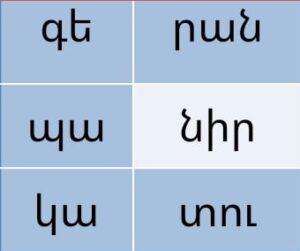 <<Ով ավելի շատ>> խաղը կազմակերպվեց դոմինոյի սկզբունքով: Խմբերը, հերթով վերցնելով վանկային քարտերը, կազմում են բառեր: Հաղթում է այն խումբը, որն ավելի շատ բառ է կազմում:ԵԶՐԱԿԱՑՈՒԹՅՈՒՆՄասնագիտական գրականության մեջ (մասնավորապես` ռուսական) հիմնականում դիտարկվում են կրտսեր դպրոցականների կարդալու կարողության ձևավորման գործընթացի առանձնահատկությունները: Սակայն հատկապես հայալեզու գրականության մեջ գրեթե ներկայացված չեն սովորողների դժվարությունները կարդալու գործընթացում և նրանց հաղթահարման ուղիները:Առաջին դասարանում, մասնավորապես գրաճանաչության փուլի ավարտից հետո`հետայբբենական շրջանում, ակնհայտ են դառնում այն հիմնական դժվարությունները, որոնք ունենում են աշակերտները: Ուստի անհրաժեշտ է այդ շրջանի համար մշակի որոշակել աշխատանքային ծրագիր` դրանք կանխելու կամ հաղթահարման համար:Կարդալու գործընթացում աշակերտների թույլ տված սխալների,դժվարությունների հաղթահարմանը մեծապես նպաստում է ինքնուրույն ընթերցանությունը:	Հետևաբար,<<Մայրենի>>դասագրքի նյութերիընթերցումից բացի պիտի բծախնդրորեն իրականացնել ինքնուրույն ընթերցանության ծրագրով նախատեսված նաև այլ խնդիրներ:Առաջին դասարանցիների կարդալու կարողության ձևավորման գործընթացում պետք է ամեն ինչ անել, որ նրանք շատ կարդան: Ընդ որում` բազմիցս կարդան ոչ թե<<Այբբենարանի>> և<<Մայրենի>>դասագրքերում զետեղված ստեղծագործությունները, այլ անծանոթ, հետաքրքրաշարժ նյութեր, որոնք կբավարարեն սովորողների ճանաչողական հետաքրքրությունները:Կարդալու գործընթացում սովորողների թույլ տված սխալների հաղթահարմանը կամ կանխմանը միտված աշխատանքների հիմքում պիտի ընկնի կարդալու որակական հատկանիշների ձևավորման ուղղությամբ աշխատանքը` նկատի ունենալով, որ մասնավորապես հասկանալով կարդալը մեծապես նպաստում է կարդալու ընթացքում սովորողների թույլ տված սխալների կանխմանը:ԱՌԱՋԱՐԿՈՒԹՅՈՒՆՆԵՐՈւսուցիչների համար ստեղծված մեթոդական ձեռնարկներում և հոդվածներում կարևորել հատկապես կարդալու տարրական կարողության դժվարությունների հաղթահարմանը նպաստող մեթոդական ցուցումներ:Տարրական դպրոցի մայրենիի ծրագրում արտադասարանական ընթերցանությանը հատկացնել ավելի շատ ժամաքանակ, քանի որ ուսուցման հետագա տարիներին կարդալու կարողությունը դառնում է նոր գիտելիքների ձեռքբերման միջոց:ՕԳՏԱԳՈՐԾՎԱԾ ԳՐԱԿԱՆՈՒԹՅԱՆ ՑԱՆԿՄսւրվածաւրրյաե Մ.Գ. և ուրիշներ, ուսումնառությունն ու դասավանդումը կրտսեր դպրոցում,ձեռնարկ ուսուցիչների համար, Երևան 2001:Գալստյան	Մ.,	Խարապան	Ռ.,	Մվագյան	Լ,	Բալայան	Մ.,Ինքնուրույնընթերցանության նյութեր,2-րդ դասարան,էդիթ Պրինտ, Երևան 2010:Գալստյան	Ա.,	Խարապան	Ռ.,	Ավագյան	Լ,	Բալայան	Ա.,Ինքնուրույնընթերցանության նյութեր,3-րդ դասարան,էդիթ Պրինտ, Երևան 2010:Գալստյան	Ա.,	Խարապան	Ռ.,	Ավագյան	Լ,	Բալայան	Ա.,Ինքնուրույնընթերցանության նյութեր,4-րդ դասարան,էդիթ Պրինտ, Երևան 2010:Գյուլամիրյան Զ., Մայրենիի ուսուցման մեթոդիկա, Երևան, 2018:Գյուլամիրյան Ջ., Կարդալու կարոդությունների և խոսքի զարգացումը տարրական դասարաններում, Երևան, 1998:Գյուլամիրյան Ջ., «Մայրենի 2» դասագրքի մեթոդական ուղեցույց, Երևան, 2004:Թորոսյան	Կ.,	Չիբուխչյան	Կ.,	Ընթերցանության դասաժամերի դերըինքնուրույն գործունեության կազմակերպման և մտածողության զարգացման գործում// «Նախաշավիղ», Երևան, 2010, N6:Խաչատրյան Ս., Արտահայտիչ ընթերցանության և բանավոր խոսքի ուսուցումը տարրական դասարաններում,»Նախաշավ[պ» հանդես, Երևան, 1.2013:Սարգսյան Վ. , Այբբենարան, Երևան 2020:Սարգսյան Վ. ,Մայիենի 1, Երևան 2019:Սարգսյան Վ. , Այբբենարան ուսուցչի ձեռնարկ, Երևան :Տեր-Գրիգորյան Ս., Հայոց լեզվի մեթոդիկա, Երևան, 1980:Ուշինսկի Կ., Մանկ, ընտիր երկեր, Ե., Լույս, 1981թ.:Քոտքչյան Ա.,Լ.Ա. Տեր-Գրիգորյան,Այբբենարան,Երևան2020:Քուրքչյան Ա.,Լ.Ա. Տեր-Գրիգորյան, Մայիենի 1, Երևան 2019: